27th January 2020Dear parents / carers,As we approach the final GCSE examinations I want to make sure all year 11 students have access to a science revision guide/s to support them with home learning and revision.Revision guides are available to borrow from the school library free of charge or to purchase via reception at a reduced rate.All of the following books are recommended for students taught separate sciences by Mr SpiessRevise Edexcel GCSE (9-1) Biology Higher Revision Guide ISBN 9781292131719 £2.65andRevise Edexcel  GCSE (9-1) Chemistry Higher Revision Guide ISBN 978-1292131924 £2.65andRevise Edexcel GCSE (9-1) Physics Higher Revision Guide ISBN 9781292133706 £2.65The following book is recommended for students taught combined science by Mr. AdamsRevise Edexcel GCSE (9-1) Combined Science Higher Revision Guide ISBN 9781292131634 £4.50The following book is recommended for students taught combined science by Mrs Jordan and Mr.       CallowRevise Edexcel GCSE (9-1) Combined Science Foundation Revision Guide ISBN 9781292131597 £4.50If you/your child are unsure which book/s to purchase please email me or ask your child to check with their class teacher for guidance. Any books previously purchased and subsequently need exchanging, for example if a child has changed course or tier of entry, can be done so easily through me. Cash or cheque made payable to ‘Isca’ should be taken to reception where a receipt will be issued which can be exchanged for the book/s at the science prep room.Best wishes,	Rachael JordanHead of Sciencerbrown@iscaexeter.co.ukIsca Academy, Earl Richards Road South, Exeter EX2 6AP    T: 01392 204082  www.iscaexeter.co.uk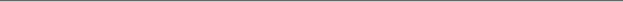 A member of the Ted Wragg Multi-Academy Trust